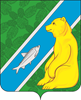 О бюджете муниципального образованиягородское поселение Андра на 2023 год и на плановый период 2024 и 2025 годовВ соответствии с Бюджетным кодексом Российской Федерации, Федеральным законом от 06.10.2003 № 131-ФЗ «Об общих принципах организации местного самоуправления в Российской Федерации», Уставом муниципального образования городское поселение Андра, рассмотрев проект решения Совета депутатов городского поселения Андра «О бюджете муниципального образования городское поселение Андра на 2023 год и на плановый период 2024 и 2025 годов», Совет депутатов городского поселения Андра решил:1. Утвердить основные характеристики бюджета муниципального образования городское поселение Андра (далее – бюджет городского поселения Андра) на 2023 год:прогнозируемый общий объем доходов бюджета городского поселения Андра в сумме 27 503,1 тыс. рублей;общий объем расходов бюджета городского поселения Андра в сумме 27 503,1 тыс. рублей;прогнозируемый дефицит бюджета городского поселения Андра в сумме 0,0 тыс. рублей;верхний предел муниципального внутреннего долга городского поселения Андра на 1 января 2024 года в сумме 0,0 рублей, в том числе верхний предел долга по муниципальным гарантиям городского поселения Андра в сумме 0,0 тыс. рублей согласно приложению 15 к настоящему решению;предельный объем муниципального внутреннего долга городского поселения Андра в сумме 0,0 тыс. рублей.2. Утвердить основные характеристики бюджета городского поселение Андра на плановый период 2024 и 2025 годов:прогнозируемый общий объем доходов бюджета городского поселения Андра на 2024 год в сумме 26 774,8 тыс. рублей и на 2025 год в сумме 26 788,2 тыс. рублей;общий объем расходов бюджета городского поселения Андра на 2024 год в сумме 26 774,8 тыс. рублей, в том числе условно утвержденные расходы в сумме 646,8 тыс. рублей и на 2025 год в сумме 26 788,2 тыс. рублей, в том числе условно утвержденные расходы в сумме 1 293,7 тыс. рублей;прогнозируемый дефицит бюджета городского поселения Андра на 2024 год в сумме 0,0 тыс. рублей и на 2025 год в сумме 0,0 тыс. рублей;верхний предел муниципального внутреннего долга городского поселения Андра на 1 января 2025 года в сумме 0,0 рублей и на 1 января 2026 года в сумме 0,0 тыс. рублей, в том числе верхний предел долга по муниципальным гарантиям городского поселения Андра на каждый год планового периода в сумме 0,0 тыс. рублей согласно приложению 15 к настоящему решению;предельный объем муниципального внутреннего долга городского поселения Андра на каждый год планового периода в сумме 0,0 тыс. рублей.3. Утвердить источники внутреннего финансирования дефицита бюджета городского поселения Андра:на 2023 год согласно приложению 1 к настоящему решению;на плановый период 2024 и 2025 годов согласно приложению 2 к настоящему решению.	4. Учесть, что доходы бюджета городского поселения Андра формируются в соответствии с действующим законодательством за счет федеральных, региональных и местных налогов и сборов, налогов, предусмотренных специальными налоговыми режимами, а также неналоговых доходов в соответствии с нормативами, установленными законодательством Российской Федерации, законодательством Ханты-Мансийского автономного округа-Югры, муниципальными правовыми актами Октябрьского района.	5.  Учесть в бюджете городского поселения Андра поступления доходов по основным источникам:	на 2023 год согласно приложению 3 к настоящему решению; 	на плановый период 2024 и 2025 годов согласно приложению 4 к настоящему решению.   6.  Установить, что в 2023 году администрация городского поселения Андра осуществляет казначейское сопровождение средств, предоставляемых из бюджета городского поселения Андра в соответствии с настоящим пунктом. Казначейскому сопровождению подлежат:а) авансы по муниципальным контрактам о поставке товаров, выполнения работ, оказания услуг, заключаемым на сумму более 50 000 000,00 рублей, источником финансового обеспечения, исполнения которых являются средства, предоставляемые из бюджета городского поселения Андра;б) авансы по контрактам (договорам) о поставке товаров, выполнении работ, оказании услуг, заключаемым на сумму более 50 000 000,00 рублей бюджетными или автономными учреждениями городского поселения Андра, лицевые счета которым открыты в финансовом органе муниципального образования, за счет средств, предоставляемых из бюджета городского поселения Андра в соответствии с законодательством Российской Федерации;в) средства, получаемые участниками казначейского сопровождения, в случаях, установленных федеральными законами, решениями Правительства Российской Федерации (включая средства, указанные в абзаце четвертом подпункта 1 статьи 242.27 Бюджетного кодекса Российской Федерации).Не подлежат казначейскому сопровождению средства, предоставляемые юридическим лицам, индивидуальным предпринимателям, физическим лицам:а) на основании:муниципальных контрактов, контрактов (договоров), заключаемых в целях приобретения услуг связи по приему, обработке, хранению, передаче, доставке сообщений электросвязи или почтовых отправлений, коммунальных услуг, электроэнергии, гостиничных услуг, услуг по организации и осуществлению перевозки грузов и пассажиров железнодорожным транспортом общего пользования, авиационных и железнодорожных билетов, билетов для проезда городским и пригородным транспортом, подписки на периодические издания, в целях аренды, осуществления работ по переносу (переустройству, присоединению) принадлежащих участникам казначейского сопровождения инженерных сетей, коммуникаций, сооружений, а также в целях проведения государственной экспертизы проектной документации и результатов инженерных изысканий в соответствии с законодательством Российской Федерации о градостроительной деятельности, осуществления страхования в соответствии со страховым законодательством, в целях приобретения услуг по приему платежей от физических лиц, осуществляемых платежными агентами;муниципальных контрактов (контрактов), исполнителями которых являются муниципальные казенные учреждения;муниципальных контрактов, исполнение которых подлежит банковскому сопровождению в соответствии с законодательством Российской Федерации;контрактов (договоров), заключенных в рамках исполнения договоров (соглашений) о предоставлении субсидий (бюджетных инвестиций), по решению Правительства Российской Федерации;б) в порядке возмещения недополученных доходов или возмещения фактически понесенных затрат в связи с производством (реализацией) товаров, выполнением работ, оказанием услуг;в)  социально ориентированным некоммерческим организациям.7.  Установить, что кассовое исполнение бюджета городского поселения Андра по казначейской системе осуществляется финансовым органом администрации Октябрьского района в соответствии с законодательством Российской Федерации и законодательством Ханты-Мансийского автономного округа - Югры, муниципальными правовыми актами Октябрьского района на основании соглашений и на безвозмездной основе.8. Органом, уполномоченным на обеспечение обмена информацией по лицевым счетам между Управлением Федерального казначейства по Ханты-Мансийскому автономному округу – Югре и главными администраторами доходов бюджета городского поселения Андра, заключившими Соглашение об информационном взаимодействии, является администрация муниципального образования городское поселение Андра. 9. Утвердить в пределах общего объема расходов бюджета городского поселения Андра, установленного пунктами 1 и 2 настоящего решения, распределение бюджетных ассигнований по разделам, подразделам, целевым статьям (муниципальным программам и непрограммным направлениям деятельности), группам (группам и подгруппам) видов расходов классификации расходов бюджета городского поселения Андра:на 2023 год согласно приложению 5 к настоящему решению;на плановый период 2024 и 2025 годов согласно приложению 6 к настоящему решению.10. Утвердить распределение бюджетных ассигнований по разделам, подразделам видов расходов классификации расходов бюджета городского поселения Андра:на 2023 год согласно приложению 7 к настоящему решению;на плановый период 2024 и 2025 года согласно приложению 8 к настоящему решению.11. Утвердить ведомственную структуру расходов бюджета городского поселения Андра, в том числе в ее составе перечень главных распорядителей средств бюджета городского поселения Андра:на 2023 год согласно приложению 9 к настоящему решению;на плановый период 2024 и 2025 года согласно приложению 10 к настоящему решению.12. Утвердить общий объем бюджетных ассигнований на исполнение публичных нормативных обязательств:на 2023 год в сумме 0,0 тыс. рублей;на 2024 год в сумме 0,0 тыс. рублей;на 2025 год в сумме 0,0 тыс. рублей.13. Утвердить в составе расходов бюджета городское поселения Андра резервный фонд администрации городского поселения Андра:на 2023 год в сумме 55,3 тыс. рублей;на 2024 год в сумме 55,3 тыс. рублей;на 2025 год в сумме 55,3 тыс. рублей.14. Утвердить объём бюджетных ассигнований дорожного фонда муниципального образования городское поселение Андра:на 2023 год в сумме 2 356,5 тыс. рублей;на 2024 год в сумме 2 396,0 тыс. рублей;на 2025 год в сумме 2 398,0 тыс. рублей.15. Разрешить Комитету по управлению муниципальными финансами администрации Октябрьского района в соответствии с пунктом 8 статьи 217 Бюджетного кодекса Российской Федерации вносить в 2023 году изменения связанные с особенностями исполнения бюджета городского поселения Андра и (или) перераспределения бюджетных ассигнований между получателями средств бюджета городского поселения Андра, в пределах объема бюджетных ассигнований, установленного решением о бюджете, без внесения изменений в настоящее решение по следующим дополнительным основаниям:увеличение объема бюджетных ассигнований по разделам, подразделам, целевым статьям и видам расходов классификации расходов бюджета  за счет средств, образовавшихся в связи с экономией в текущем финансовом году, в пределах общего объема бюджетных ассигнований, предусмотренных главному распорядителю бюджетных средств в текущем финансовом году на указанные цели, при условии, что увеличение объема бюджетных ассигнований по соответствующему виду расходов не превышает 10 процентов;изменения бюджетной классификации расходов бюджета городского поселения Андра без изменения целевого направления средств;в случае получения субсидий, субвенций, иных межбюджетных трансфертов и безвозмездных поступлений, сверх объемов, утвержденных решением о бюджете на основании уведомлений о бюджетных ассигнованиях, планируемых к поступлению из бюджета Октябрьского района;увеличение бюджетных ассигнований на сумму неиспользованных по состоянию на 1 января текущего финансового года остатков средств дорожного фонда муниципального образования городское поселение Андра.	16. Утвердить объем межбюджетных трансфертов, предоставляемых бюджету Октябрьского района на осуществление части полномочий по решению вопросов местного значения в соответствии с заключенными соглашениями:	на 2023 год в сумме 14 926,7 тыс. рублей согласно приложению 11 к настоящему решению;         на каждый год планового периода 2024 и 2025 годов в сумме 14 926,7 тыс. рублей согласно приложению 12 к настоящему решению.	17. Утвердить объем субвенций, субсидий и иных межбюджетных трансфертов, получаемых из федерального бюджета, бюджета Ханты-Мансийского автономного округа – Югры и бюджета Октябрьского района:	на 2023 год, согласно приложению 13 к настоящему решению;на плановый период 2024 и 2025 годов, согласно приложению 14 к настоящему решению.18.  Утвердить объем межбюджетных трансфертов, получаемых из других бюджетов бюджетной системы Российской Федерации:на 2023 год в сумме 6 595,8 тыс. рублей;	на 2024 год в сумме 5 503,0 тыс. рублей;на 2025 год в сумме 4 989,4 тыс. рублей.19. Установить, что неиспользованные в 2023 году остатки межбюджетных трансфертов, в форме субвенций, субсидий и иных межбюджетных трансфертов, имеющих целевое назначение, подлежат возврату в бюджет муниципального образования Октябрьский район, в соответствии с порядком, установленным Комитетом по управлению муниципальными финансами администрации Октябрьского района.20. Установить, что в случае невыполнения доходной части бюджета городского поселения Андра в 2023 году в первоочередном порядке подлежат финансированию социально значимые расходы, связанные с:оплатой труда и начислением на выплаты по оплате труда;оплатой коммунальных услуг;оплатой принятых бюджетных обязательств по муниципальным контрактам.21. Установить, что при распределении дополнительно поступивших доходов в бюджет городского поселения Андра, в течение финансового года считать приоритетными направлениями: расходы на капитальный ремонт муниципального жилищного фонда, выполнение работ по благоустройству территории поселения, ремонт и содержание автомобильных дорог и инженерных сооружений на них в границах городского поселения.22. Разрешить администрации городского поселения Андра осуществлять списание признанной безнадежной к взысканию задолженности перед бюджетом городского поселения Андра по неналоговым платежам, в части подлежащей зачислению в бюджет городского поселения Андра.Установить, что списание задолженности осуществляется администраторами доходов бюджета в соответствии с действующим законодательством Российской Федерации и муниципальными правовыми актами местного самоуправления.23. Установить, что администрация городского поселения Андра не вправе принимать решения, приводящие к увеличению в 2023 году численности лиц, замещающих муниципальные должности, должности муниципальной службы, а также работников администрация городского поселения Андра, являющихся получателями бюджетных средств, за исключением случаев принятия решений по передаче отдельных полномочий администрацией Октябрьского района.24. В 2023 году и в плановом периоде 2024 и 2025 годов прогнозный план (программа) приватизации муниципального имущества, находящегося в собственности городского поселения Андра, не планируется. 25. Обнародовать настоящее решение путем размещения в общедоступных местах, а также разместить на официальном сайте городское поселение Андра в сети «Интернет».26. Решение вступает в силу после его официального обнародования.27.  Контроль за исполнением решения возложить на Комиссию по бюджету налогам и финансам Совета депутатов городского поселения Андра.Председатель Совета депутатов	                          Исполняющий обязанности городского поселения Андра                                     главы городского поселения Андра___________________ В.Г. Морозов                        _________________ А.А. КозырчиковСОВЕТ ДЕПУТАТОВГОРОДСКОГО ПОСЕЛЕНИЯ АНДРАОктябрьского районаХанты-Мансийского автономного округа-ЮгрыРЕШЕНИЕСОВЕТ ДЕПУТАТОВГОРОДСКОГО ПОСЕЛЕНИЯ АНДРАОктябрьского районаХанты-Мансийского автономного округа-ЮгрыРЕШЕНИЕСОВЕТ ДЕПУТАТОВГОРОДСКОГО ПОСЕЛЕНИЯ АНДРАОктябрьского районаХанты-Мансийского автономного округа-ЮгрыРЕШЕНИЕСОВЕТ ДЕПУТАТОВГОРОДСКОГО ПОСЕЛЕНИЯ АНДРАОктябрьского районаХанты-Мансийского автономного округа-ЮгрыРЕШЕНИЕСОВЕТ ДЕПУТАТОВГОРОДСКОГО ПОСЕЛЕНИЯ АНДРАОктябрьского районаХанты-Мансийского автономного округа-ЮгрыРЕШЕНИЕСОВЕТ ДЕПУТАТОВГОРОДСКОГО ПОСЕЛЕНИЯ АНДРАОктябрьского районаХанты-Мансийского автономного округа-ЮгрыРЕШЕНИЕСОВЕТ ДЕПУТАТОВГОРОДСКОГО ПОСЕЛЕНИЯ АНДРАОктябрьского районаХанты-Мансийского автономного округа-ЮгрыРЕШЕНИЕСОВЕТ ДЕПУТАТОВГОРОДСКОГО ПОСЕЛЕНИЯ АНДРАОктябрьского районаХанты-Мансийского автономного округа-ЮгрыРЕШЕНИЕСОВЕТ ДЕПУТАТОВГОРОДСКОГО ПОСЕЛЕНИЯ АНДРАОктябрьского районаХанты-Мансийского автономного округа-ЮгрыРЕШЕНИЕСОВЕТ ДЕПУТАТОВГОРОДСКОГО ПОСЕЛЕНИЯ АНДРАОктябрьского районаХанты-Мансийского автономного округа-ЮгрыРЕШЕНИЕ«21»декабря2022г.№26пгт. Андрапгт. Андрапгт. Андрапгт. Андрапгт. Андрапгт. Андрапгт. Андрапгт. Андрапгт. Андрапгт. Андра